Стартовая контрольная работа по геометрии, 9 классВариант 1Стартовая контрольная работа по геометрии, 9 классВариант 2Часть 11. Площадь прямоугольника АВСD равна 15. Найдите  сторону ВС прямоугольника, если известно, что АВ = 3. 2. Найдите медиану прямоугольного треугольника, гипотенуза которого равна 14. 3. Два острых угла прямоугольного треугольника относятся как 4:5. Найдите  больший острый угол. Ответ дайте в градусах. 4. В ромбе АВСD проведена диагональ АС. Найдите  АВС, если известно, что АСD = 25.5. В прямоугольном треугольнике АВК гипотенуза АВ равна 13, катет АК равен 12, катет ВК  равен 8. Найдите тангенс угла А.   6. На клетчатой бумаге с клетками размером  х  изображена фигура                                         (см. рисунок). Найдите ее площадь в квадратных сантиметрах  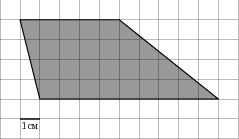 7. Укажите в ответе номера верных утверждений в порядке возрастания:  1) в прямоугольном треугольнике высота может совпадать с одной из   его сторон; 2) точка пересечения высот произвольного треугольника – центр окружности, описанной около этого треугольника; 3)высота может лежать и вне треугольника;    4)треугольник со сторонами 3, 4, 5 – прямоугольный;5)существует треугольник со сторонами  6, 8, 15.Часть 28.  Диагонали трапеции АВСD пересекаются в точке Р. Найдите основание АD, если  ВР = 3,  PD = 15, ВС = 3,2.Часть 11. Площадь параллелограмма  АВСD  равна 45. Найдите  сторону ВС параллелограмма, если известно, что высота, проведенная к этой стороне, равна 5 . 2. Найдите медиану прямоугольного треугольника, проведенную к  гипотенузе, если гипотенуза равна 18. 3. Два острых угла прямоугольного треугольника относятся как 1:9. Найдите  больший острый угол. Ответ дайте в градусах. 4. В ромбе АВСD проведена диагональ АС. Найдите  АВС, если известно, что АСD = 20.  5. В прямоугольном треугольнике АВК гипотенуза АВ равна 17, катет АК равен 15, катет ВК  равен 8. Найдите cинус угла А.   6. На клетчатой бумаге с клетками размером  х  изображена фигура (см. рисунок).  Найдите ее площадь в квадратных сантиметрах.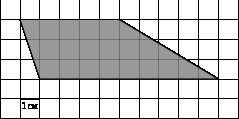  7. Укажите в ответе номера верных утверждений в порядке возрастания:1)  у прямоугольника диагонали равны;2) медиана всегда делит пополам один из углов треугольника;3) отношение площадей  подобных треугольников равно квадрату        коэффициента подобия;  4)треугольник со сторонами 6, 8, 10 – прямоугольный;  5) треугольник со сторонами  3, 4, 6 – не существует. Часть 28. Диагонали трапеции АВСD пересекаются в точке Р. Найдите основание АD, если  ВР = 10,  PD = 50, ВС=  30 